2011 Charter School Teacher Salary Survey ResultsSummary Information:64 responses out of 160 total possible respondents = 40% participation51.6% of schools report that teacher salaries are between $35,000 and $43,99973.4% of schools report that teacher salaries are between $32,000 and $46,999The average of the LOWEST teacher salary reported by the school is $30,769; the median is $30,750.  The range of the LOWEST teacher salaries reported is $20,320 to $40,000.The average of the HIGHEST teacher salary reported by the school is $47,017; the median is $46,588. The range of the HIGHEST teacher salaries reported is $30,240 to $76,688.Summary of Questions: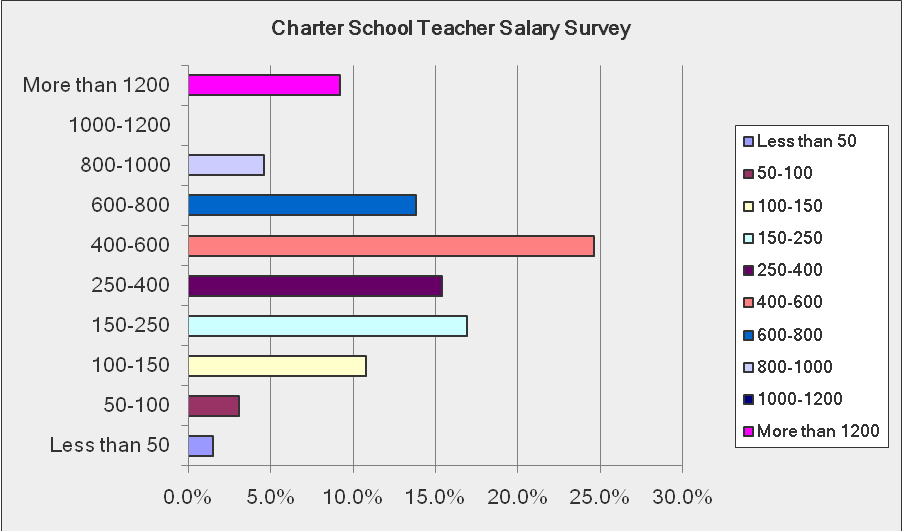 Approximately how many students are enrolled at your school?Approximately how many students are enrolled at your school?Approximately how many students are enrolled at your school?Answer OptionsResponse PercentResponse CountLess than 501.5%150-1003.1%2100-15010.8%7150-25016.9%11250-40015.4%10400-60024.6%16600-80013.8%9800-10004.6%31000-12000.0%0More than 12009.2%6answered questionanswered question65skipped questionskipped question0How long has your school been in existence, or been operational as an independent charter school?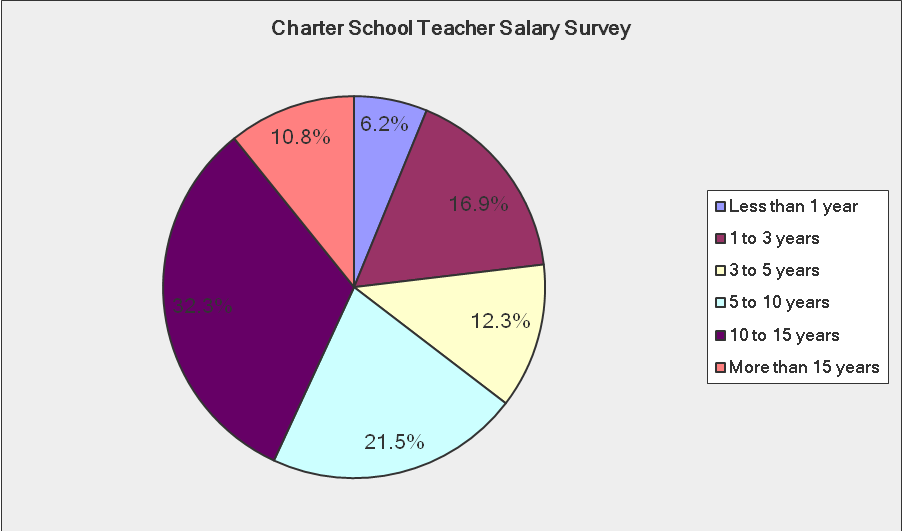 How long has your school been in existence, or been operational as an independent charter school?How long has your school been in existence, or been operational as an independent charter school?Answer OptionsResponse PercentResponse CountLess than 1 year6.2%41 to 3 years16.9%113 to 5 years12.3%85 to 10 years21.5%1410 to 15 years32.3%21More than 15 years10.8%7answered questionanswered question65skipped questionskipped question0How many total FULL TIME instructional staff members (teachers) are employed at your school?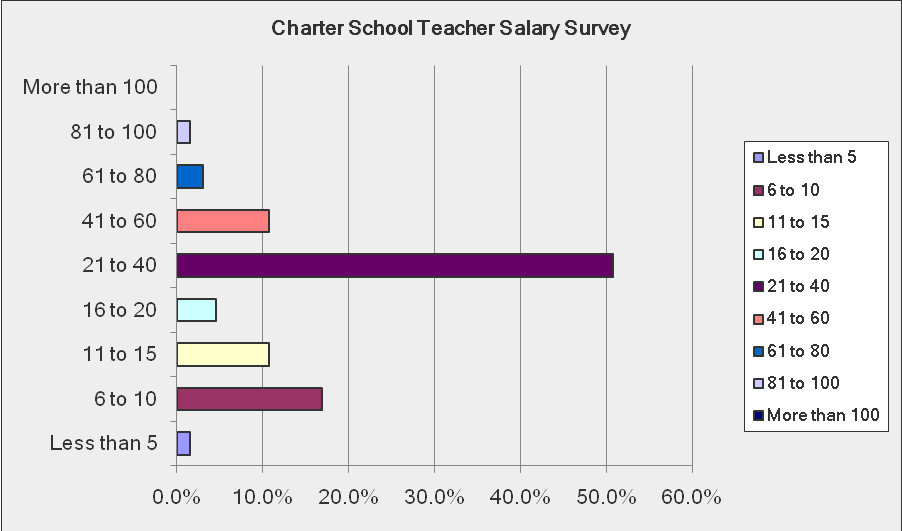 How many total FULL TIME instructional staff members (teachers) are employed at your school?How many total FULL TIME instructional staff members (teachers) are employed at your school?Answer OptionsResponse PercentResponse CountLess than 51.5%16 to 1016.9%1111 to 1510.8%716 to 204.6%321 to 4050.8%3341 to 6010.8%761 to 803.1%281 to 1001.5%1More than 1000.0%0answered questionanswered question65skipped questionskipped question0How many total PART TIME instructional staff members (teachers) are employed at your school?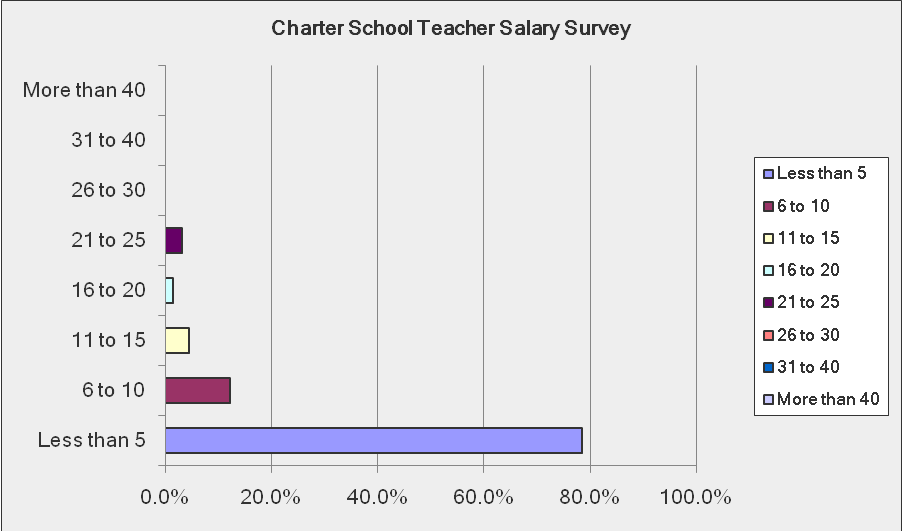 How many total PART TIME instructional staff members (teachers) are employed at your school?How many total PART TIME instructional staff members (teachers) are employed at your school?Answer OptionsResponse PercentResponse CountLess than 578.5%516 to 1012.3%811 to 154.6%316 to 201.5%121 to 253.1%226 to 300.0%031 to 400.0%0More than 400.0%0answered questionanswered question65skipped questionskipped question0How many instructional paras (FULL and PART TIME) are employed at your school?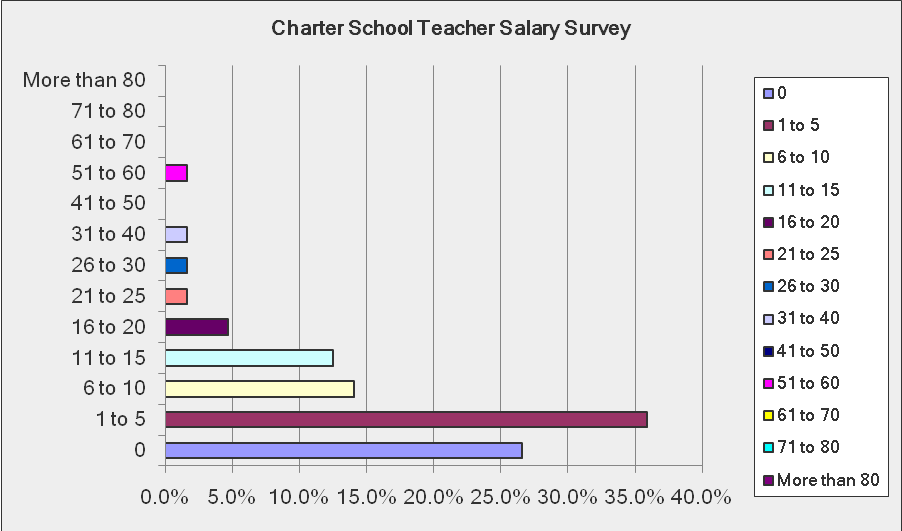 How many instructional paras (FULL and PART TIME) are employed at your school?How many instructional paras (FULL and PART TIME) are employed at your school?Answer OptionsResponse PercentResponse Count026.6%171 to 535.9%236 to 1014.1%911 to 1512.5%816 to 204.7%321 to 251.6%126 to 301.6%131 to 401.6%141 to 500.0%051 to 601.6%161 to 700.0%071 to 800.0%0More than 800.0%0answered questionanswered question64skipped questionskipped question1If applicable, please indicate the elementary (grades K to 5) class size?  (If class size varies, please use an average)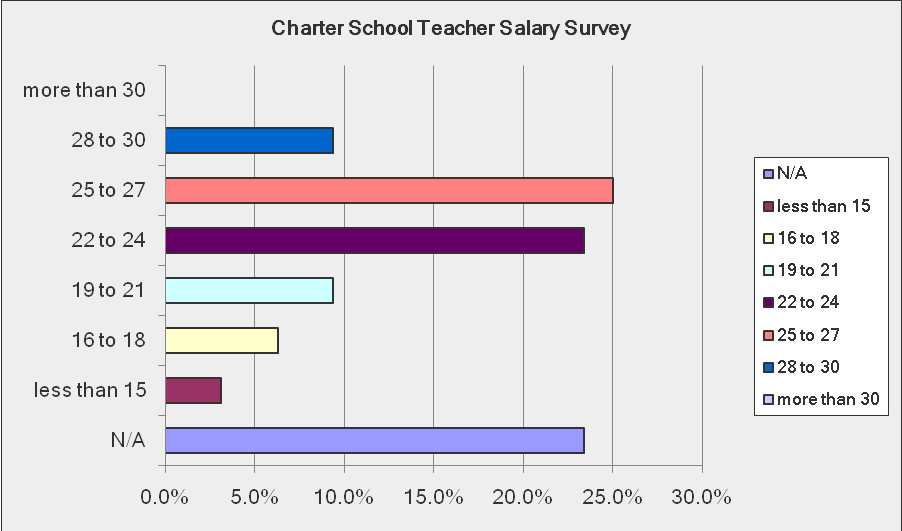 If applicable, please indicate the elementary (grades K to 5) class size?  (If class size varies, please use an average)If applicable, please indicate the elementary (grades K to 5) class size?  (If class size varies, please use an average)Answer OptionsResponse PercentResponse CountN/A23.4%15less than 153.1%216 to 186.3%419 to 219.4%622 to 2423.4%1525 to 2725.0%1628 to 309.4%6more than 300.0%0answered questionanswered question64skipped questionskipped question1If applicable, please indicate the middle school (grades 6 to 8) class size?  (If class size varies, please use an average)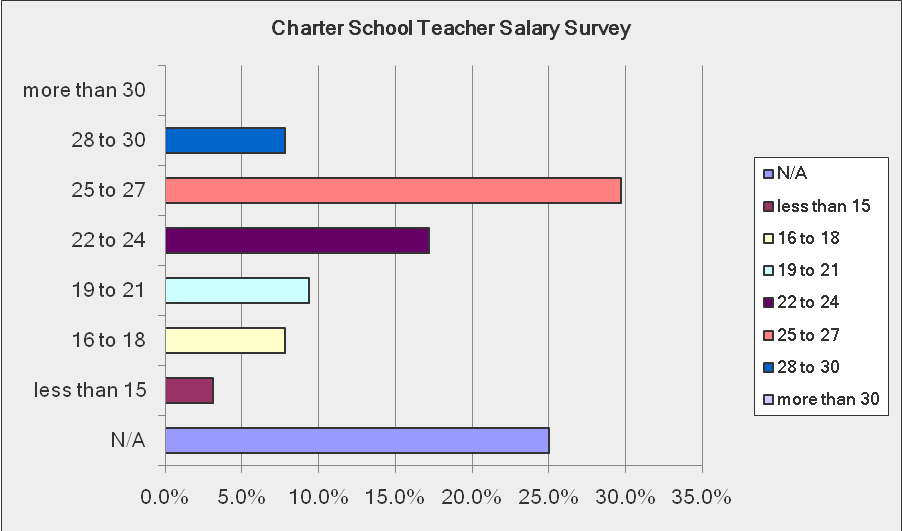 If applicable, please indicate the middle school (grades 6 to 8) class size?  (If class size varies, please use an average)If applicable, please indicate the middle school (grades 6 to 8) class size?  (If class size varies, please use an average)Answer OptionsResponse PercentResponse CountN/A25.0%16less than 153.1%216 to 187.8%519 to 219.4%622 to 2417.2%1125 to 2729.7%1928 to 307.8%5more than 300.0%0answered questionanswered question64skipped questionskipped question1If applicable, please indicate the high school (grades 9 to 12) class size?  (If class size varies, please use an average)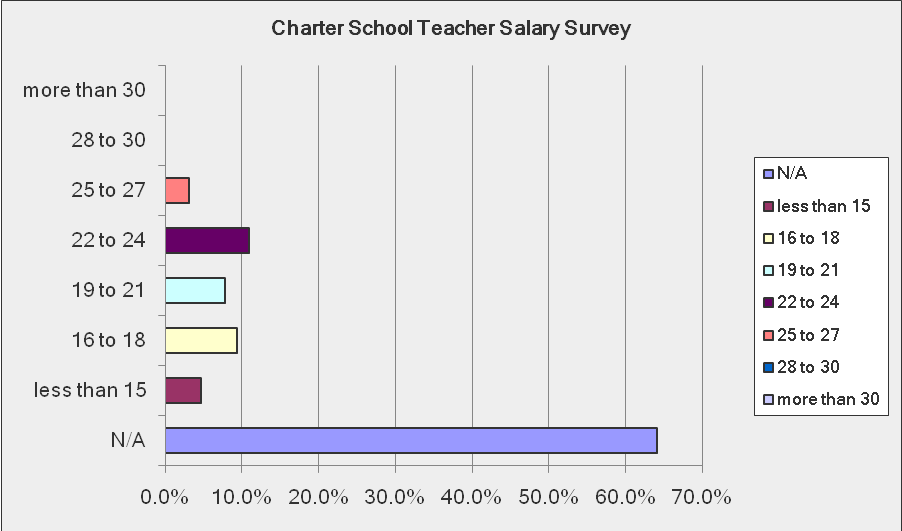 If applicable, please indicate the high school (grades 9 to 12) class size?  (If class size varies, please use an average)If applicable, please indicate the high school (grades 9 to 12) class size?  (If class size varies, please use an average)Answer OptionsResponse PercentResponse CountN/A64.1%41less than 154.7%316 to 189.4%619 to 217.8%522 to 2410.9%725 to 273.1%228 to 300.0%0more than 300.0%0answered questionanswered question64skipped questionskipped question1For secondary schools, how many classes or course offerings per semester must be taught for an instructional staff member (teacher) to be considered FULL TIME? 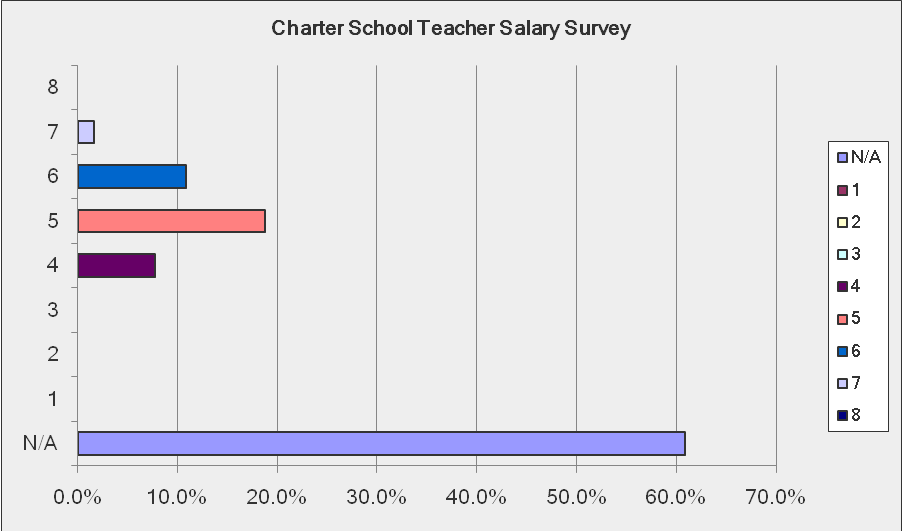 For secondary schools, how many classes or course offerings per semester must be taught for an instructional staff member (teacher) to be considered FULL TIME? For secondary schools, how many classes or course offerings per semester must be taught for an instructional staff member (teacher) to be considered FULL TIME? Answer OptionsResponse PercentResponse CountN/A60.9%3910.0%020.0%030.0%047.8%5518.8%12610.9%771.6%180.0%0answered questionanswered question64skipped questionskipped question1What is the AVERAGE annual salary (including benefits and merit pay) for all FULL TIME instructional staff (teachers)?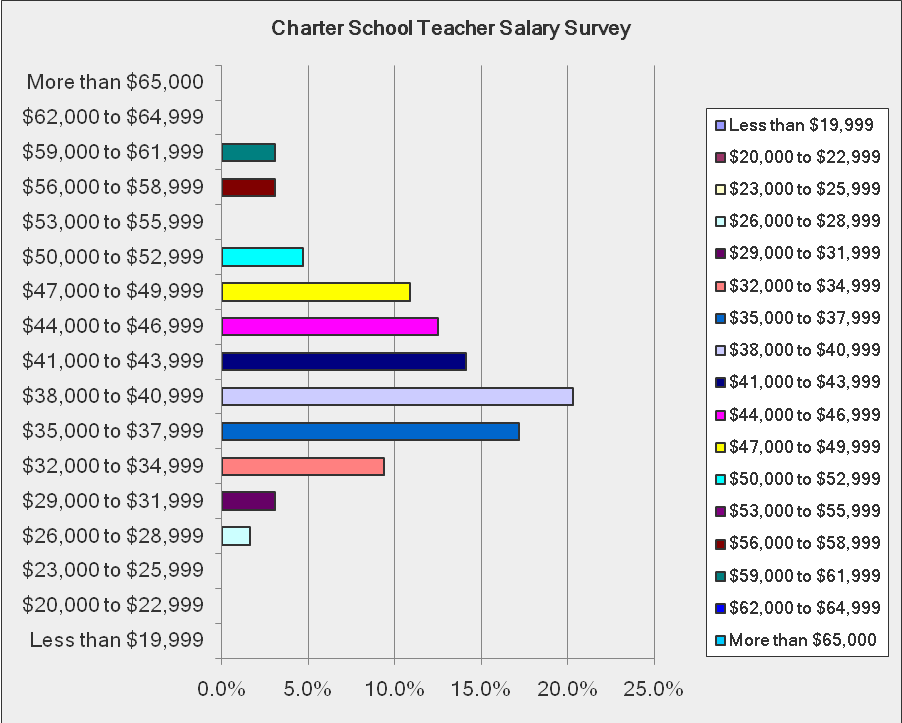 What is the AVERAGE annual salary (including benefits and merit pay) for all FULL TIME instructional staff (teachers)?What is the AVERAGE annual salary (including benefits and merit pay) for all FULL TIME instructional staff (teachers)?Answer OptionsResponse PercentResponse CountLess than $19,9990.0%0$20,000 to $22,9990.0%0$23,000 to $25,9990.0%0$26,000 to $28,9991.6%1$29,000 to $31,9993.1%2$32,000 to $34,9999.4%6$35,000 to $37,99917.2%11$38,000 to $40,99920.3%13$41,000 to $43,99914.1%9$44,000 to $46,99912.5%8$47,000 to $49,99910.9%7$50,000 to $52,9994.7%3$53,000 to $55,9990.0%0$56,000 to $58,9993.1%2$59,000 to $61,9993.1%2$62,000 to $64,9990.0%0More than $65,0000.0%0answered questionanswered question64skipped questionskipped question1If your school uses merit pay in the compensation package, what percentage of salary is used for budgeting purposes?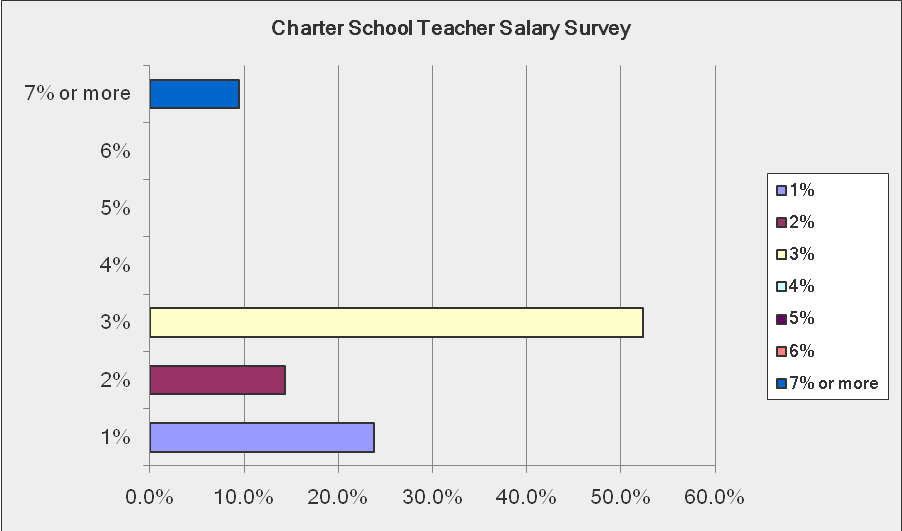 If your school uses merit pay in the compensation package, what percentage of salary is used for budgeting purposes?If your school uses merit pay in the compensation package, what percentage of salary is used for budgeting purposes?Answer OptionsResponse PercentResponse Count1%23.8%52%14.3%33%52.4%114%0.0%05%0.0%06%0.0%07% or more9.5%2answered questionanswered question21skipped questionskipped question44